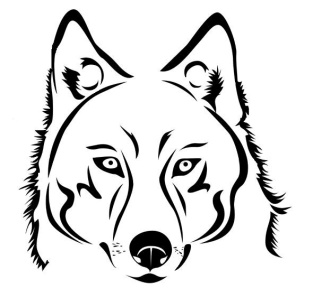 Open Roads Public SchoolSchool Council Meeting MinutesTuesday, January 12, 202112:00pm via Zoom MtgWelcome and Roll Call: Lindsay Burry, Tanis Oberg, Teri Jackson, Laura Salinas, Tricia Wearne, Adrienne Lang, Calista Livingston, Lori Russell.  Regrets: Lesley Norman, Kim McCartAgenda:Minutes: December 2020 – all was good.Business Arising:Student Reps - Continue to hold off due to Lockdown  Stay at Home OrderQuestion is this a requirement (like we host 4 meetings/year)? - noFundraising – Lovely Local Christmas Baskets all sold, assembled 130 baskets; made $2.50; really good community feedbackClassroom Requests – sliders and feast provided before Christmas. Last year we funded activities for in the classroom, really want to know what can be funded for outside activities. Cross country skiis? Or Mental Health supports (virtually)?ACTION: Tanis to ask teachers for any requests/ideasPRO Grant – survey results in “speaker for whole region”New Business: OPHEA Healthy Schools – Are we active on this?Lorna Tremonti typically sends out activities and reports to maintain ‘Gold’ statusWhich stream are we, ORS, focusing on? – most likely physical activityGrad – will we be able to host in person or virtual? – most likely virtual, in April will send out parent volunteer request (photo booth)Policy 606 Transportation – discussion on school boundaries, the distance eligible to walk vs busACTION: Send feedback to Lindsay by day’s end of Thursday, Jan 14th. (sorry folks)Principals Report:Verbal report – TanisJanuary is Family Literacy Month; working on School Improvement Plan as always; focus on academics.Roundtable: Adi shared Virtual Community Meeting – Feb 9th, all day online event, topic is Preventing Eating DisordersYes, please talk to class teacher; bin outside LibrarySchool Council Meeting Date: Tues, February 9, 2021 @ 1200HRS via ZoomAdjournment: 1240HRS